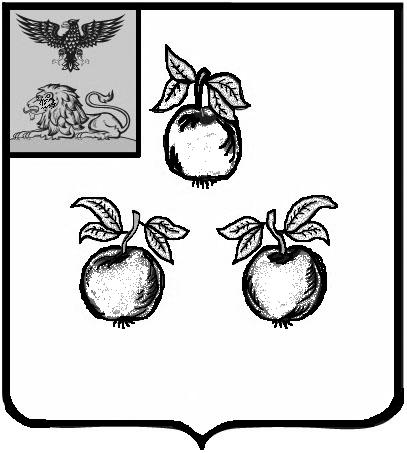 Председателю          								Муниципального совета                                           							   Корочанского района                 							        Субботину И.М.Уважаемый Иван Михайлович!Прошу внести на рассмотрение Муниципального совета  Корочанского района проект решения «О ходатайстве перед Правительством Белгородской области о передаче объектов недвижимости в государственную собственность Белгородской области».При рассмотрении проекта решения на заседании Муниципального совета своим представителем назначаю Бувалко Ирину Владимировну – заместителя главы администрации района - председателя комитета муниципальной собственности и земельных отношений.Приложение: 1. Текст проекта решения  на 3 л. в 1 экз.  2. Пояснительная   записка   на  3 л. в 1 экз.    			  3. Копия проекта решения на USB-флеш-накопителе.        С уважением,Глава администрации Корочанского района	                                                                      Н.В. НестеровВносится главой администрации                                                                           Корочанского района                                                                            ПроектРЕШЕНИЕРуководствуясь Федеральным законом  Российской   Федерации               от 06 октября 2003 года № 131-ФЗ «Об общих принципах организации местного самоуправления в Российской Федерации», законом Белгородской области от 07 июня 2011 года № 44 «О порядке управления и распоряжения государственной собственностью Белгородской области», Уставом муниципального района «Корочанский район» Белгородской области, решением Муниципального совета Корочанского района                                         от 25 декабря 2013 года № Р/47-5-2 «Об утверждении Положения о порядке управления и распоряжения муниципальной собственностью муниципального района «Корочанский район» Белгородской области», в соответствии с Постановлением Правительства Белгородской области от 30 августа 2021 года № 364-пп «Об утверждении региональной программы Белгородской области «Обеспечение жильем медицинских работников государственных учреждений здравоохранения Белгородской области на 2021 – 2025 годы», Муниципальный совет Корочанского района  р е ш и л :1. Ходатайствовать перед Правительством Белгородской области по безвозмездной передаче в государственную собственность Белгородской области объектов недвижимости согласно приложению. 2. Разместить настоящее решение на официальном сайте органов местного самоуправления муниципального района «Корочанский район» Белгородской области (https://korochanskij-r31.gosweb.gosuslugi.ru) и сетевом издании Корочанского района «Ясный ключ» (http://korocha31.ru).3. Контроль за выполнением настоящего решения возложить на постоянную комиссию Муниципального совета Корочанского района по вопросам бюджета, финансов, налоговой политики и муниципальной собственности. 									Приложение 		                                                                    к решению Муниципального совета	                                                    муниципального района                                                                            «Корочанский район»		                                                                                                                            от «___» ________ 2022 г. № _________Объекты недвижимости, передаваемые в государственную собственность Белгородской областиПроектРЕШЕНИЯО ходатайстве перед Правительством Белгородской области о передаче объектов недвижимостив государственную собственность Белгородской областиПОЯСНИТЕЛЬНАЯ ЗАПИСКАк проекту решения «О ходатайстве перед Правительством Белгородской области о передаче объектов недвижимости в государственную собственность Белгородской области» Данный проект разработан в соответствии с Федеральным законом  Российской   Федерации от 06 октября 2003 года № 131-ФЗ «Об общих принципах организации местного самоуправления в Российской Федерации», законом Белгородской области от 07 июня 2011 года № 44 «О порядке управления и распоряжения государственной собственностью Белгородской области», Уставом муниципального района «Корочанский район» Белгородской области, решением Муниципального совета Корочанского района от 25 декабря 2013 года № Р/47-5-2 «Об утверждении Положения о порядке управления и распоряжения муниципальной собственностью муниципального района «Корочанский район» Белгородской области», в соответствии с Постановлением Правительства Белгородской области от 30 августа 2021 года № 364-пп «Об утверждении региональной программы Белгородской области «Обеспечение жильем медицинских работников государственных учреждений здравоохранения Белгородской области на 2021 – 2025 годы».В целях повышения укомплектованности врачебными медицинскими кадрами государственных учреждений здравоохранения на территории Корочанского района предлагается передать в областную собственность объекты недвижимости: Принятие данного решения необходимо для решения всех вопросов, связанных с передачей имущества на региональный уровень.О ходатайстве перед Правительством Белгородской области о передаче объектов недвижимости в государственную собственность Белгородской области№ п/пНаименование объекта/кадастровый номерАдресПлощадь, кв.мПлощадь, кв.мБалансовая стоимость, руб.123445Недвижимое имуществоНедвижимое имуществоНедвижимое имуществоНедвижимое имуществоНедвижимое имуществоНедвижимое имущество1Дом блокированной застройки 31:09:0906005:308Белгородская область,Корочанский район,городское поселение «Город Короча»,г. Короча, ул. Гагарина, 31А59,42 856 500,002 856 500,002Дом блокированной застройки 31:09:0906005:309Белгородская область,Корочанский район,городское поселение «Город Короча»,г. Короча, ул. Гагарина, 31Б59,42 856 500,002 856 500,003Дом блокированной застройки 31:09:0906005:310Белгородская область,Корочанский район,городское поселение «Город Короча»,г. Короча, ул. Гагарина, 31В59,42 856 500,002 856 500,004Дом блокированной застройки 31:09:0906005:311Белгородская область,Корочанский район,городское поселение «Город Короча»,г. Короча, ул. Гагарина, 31Г59,42 856 500,002 856 500,00ИтогоИтогоИтогоИтого11 426 000,0011 426 000,002. Недвижимое имущество – земельные участки 2. Недвижимое имущество – земельные участки 2. Недвижимое имущество – земельные участки 2. Недвижимое имущество – земельные участки 2. Недвижимое имущество – земельные участки 2. Недвижимое имущество – земельные участки № п/пНаименование объекта/кадастровый номерАдресПлощадь кв.мКадастровая стоимость, руб.Кадастровая стоимость, руб.1Земельный участок31:09:0906005:307Белгородская область,Корочанский район,городское поселение «Город Короча»,г. Короча, ул. Гагарина, 31А19952615,652615,62Земельный участок31:09:0906005:98Белгородская область,Корочанский район,городское поселение «Город Короча»,г. Короча, ул. Гагарина, 31Б26270362,7270362,723Земельный участок31:09:0906005:305Белгородская область,Корочанский район,городское поселение «Город Короча»,г. Короча, ул. Гагарина, 31В 22760018,860018,84Земельный участок31:09:0906005:306Белгородская область,Корочанский район,городское поселение «Город Короча»,г. Короча, ул. Гагарина, 31Г 2306081260812ИтогоИтогоИтогоИтого243809,1243809,1Подготовлен:Подготовлен:Подготовлен:Инспектор отдела правовой работы с недвижимостью комитета муниципальной собственности и земельных отношений администрации районаЕ.Г. ПештерянСогласован:Согласован:Согласован:Заместитель главы администрации района -председатель комитета муниципальной собственности и земельных отношенийИ.В. БувалкоЗаместитель председателя комитета -начальник отдела правовой работы с недвижимостью комитета муниципальной собственности и земельных отношений администрации районаА.В. ПсаревЗаместитель начальника отдела правовойработы с недвижимостью комитета муниципальной собственности и земельных отношений администрации районаО.Н. ДудникПервый заместитель главы администрации района – председатель комитета финансов и бюджетной политикиЛ.С. МерзликинаНачальник юридического отдела администрации районаН.А. Овчинникова№ п/пНаименование объекта/кадастровый номерАдресПлощадь, кв.мПлощадь, кв.мБалансовая стоимость, руб.123445Недвижимое имуществоНедвижимое имуществоНедвижимое имуществоНедвижимое имуществоНедвижимое имуществоНедвижимое имущество1Дом блокированной застройки 31:09:0906005:308Белгородская область,Корочанский район,городское поселение «Город Короча»,г. Короча, ул. Гагарина, 31А59,42 856 500,002 856 500,002Дом блокированной застройки 31:09:0906005:309Белгородская область,Корочанский район,городское поселение «Город Короча»,г. Короча, ул. Гагарина, 31Б59,42 856 500,002 856 500,003Дом блокированной застройки 31:09:0906005:310Белгородская область,Корочанский район,городское поселение «Город Короча»,г. Короча, ул. Гагарина, 31В59,42 856 500,002 856 500,004Дом блокированной застройки 31:09:0906005:311Белгородская область,Корочанский район,городское поселение «Город Короча»,г. Короча, ул. Гагарина, 31Г59,42 856 500,002 856 500,00ИтогоИтогоИтогоИтого11 426 000,0011 426 000,002. Недвижимое имущество – земельные участки 2. Недвижимое имущество – земельные участки 2. Недвижимое имущество – земельные участки 2. Недвижимое имущество – земельные участки 2. Недвижимое имущество – земельные участки 2. Недвижимое имущество – земельные участки № п/пНаименование объекта/кадастровый номерАдресПлощадь кв.мКадастровая стоимость, руб.Кадастровая стоимость, руб.1Земельный участок31:09:0906005:307Белгородская область,Корочанский район,городское поселение «Город Короча»,г. Короча, ул. Гагарина, 31А19952615,652615,62Земельный участок31:09:0906005:98Белгородская область,Корочанский район,городское поселение «Город Короча»,г. Короча, ул. Гагарина, 31Б26270362,7270362,723Земельный участок31:09:0906005:305Белгородская область,Корочанский район,городское поселение «Город Короча»,г. Короча, ул. Гагарина, 31В 22760018,860018,84Земельный участок31:09:0906005:306Белгородская область,Корочанский район,городское поселение «Город Короча»,г. Короча, ул. Гагарина, 31Г 2306081260812ИтогоИтогоИтогоИтого243809,1243809,1Заместитель главы администрации района -председатель комитета муниципальнойсобственности и земельных отношенийИ.В. Бувалко